Твой проект приносит пользу многим, но говорят о нём единицы? Так быть не должно!Прими участие в Международной Премии #МЫВМЕСТЕ и получи полный доступ к курсу «Как создать успешный социальный проект: от идеи до реализации» от Российского общества «Знание», где ты сможешь узнать: как разрабатывать бренд,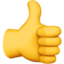  выстраивать его репутацию,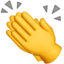  продвигать проект в социальных сетях.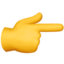 Кто это будет делать? Ведущие эксперты в сферах PR, медиа и управления. 19 уроков с лучшими в своем деле: СБЕР, Росмолодёжь.Бизнес, Деловая среда и другими специалистами крупнейших проектов и компаний.А ещё часть занятий будет посвящена фандрайзингу, публичным выступлениям, деловым переговорам и самому социальному проектированию.Подавай заявку на Премию #МЫВМЕСТЕ и получи прокачку своих скиллов по управлению проектами до 15 мая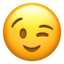 Все подробности на сайте «Академии Знания»  https://vk.cc/cmJkmqКак получить признание региона и отправиться в незабываемое путешествие по России?Эту возможность дают Международная Премия #МЫВМЕСТЕ и программа «Больше, чем путешествие»! Ведь если подать заявку на участие в конкурсе лучших социальных инициатив и стать победителем регионального этапа, то можно получить бесплатную поездку в самые невероятные места нашей страны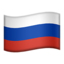 Что для этого нужно сделать?Быть зарегистрированным на платформе ДОБРО.РФ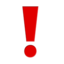 Иметь уже реализованный проект со своими результатамиОзнакомиться с официальными документами и рекомендациями по участию в Премии на сайтеДо 15 мая там же подать заявку и ждать результатовНадеемся, что ваша социальная инициатива станет той, о которой будут говорить не только в регионе, но и по всей странеМеждународная Премия #МЫВМЕСТЕ: победить может каждый!Думаешь, что награду из рук Президента России и первых лиц государства получают только те, кто делает проекты на всю страну? Нет! Твоя инициатива может быть локальной и помогать не 500, а 50 людям, но она эффективна, интересна, а главное - заявка на Премию оформлена по всем рекомендациям.Для того, чтобы стать победителем регионального этапа, получить престижный стаус финалиста Премии или финансовую поддержку до 3 000 000 ₽, нужно набрать максимальное количество баллов по критерям, по которым эксперты будут оценивать каждую заявку на равных.Что влияет на количество баллов при оценке? Твоя инициатива имеет: актуальность и четко обозначенную целевую аудиторию; цель, которая полностью соврадает со средствами - без логики никуда; результаты, её эффективность доказана и подтверждена; перспективу развития; признание и вовлеченность в её реализацию разных партнеров и волонтёрского сообщества.А еще твой проект максимально понятен и о нём легко можно найти информацию в интернете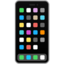 И помни: главное не количество, а качество!Приём заявок на Премию проходит до 15 мая. Успей поделиться своим проектом и стать участником самой масштабной награды в сфере социальных инициатив в стране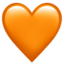 